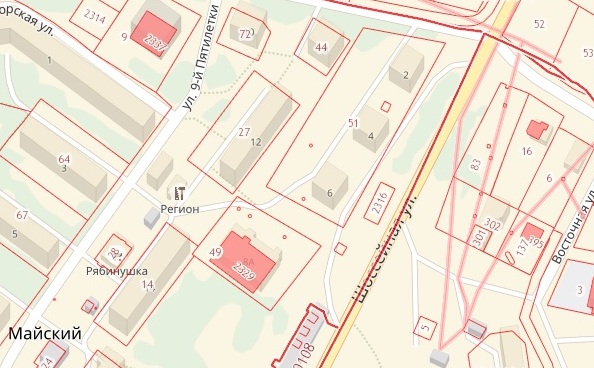 Приложение 28к Схеме размещения нестационарных торговых объектовна территории Краснокамского муниципального районаМайское сельское поселениепоселок Майский